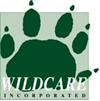 Individual Volunteer Job Description and AuthorisationIndividual Volunteer Job Description and AuthorisationIndividual Volunteer Job Description and AuthorisationIndividual Volunteer Job Description and AuthorisationUse this form as part of your safety planning to describe the work that will be undertaken by a volunteer participating in the project or program. Complete it for:1) Standard activities and tasks that the volunteer undertakes on a recurring basis. This then becomes the basis for on-going safety measures related to that recurring work.2) Specific once-off activities and tasks undertaken by an individual volunteer, where the project is new and different to standard activities and tasks.Use this form as part of your safety planning to describe the work that will be undertaken by a volunteer participating in the project or program. Complete it for:1) Standard activities and tasks that the volunteer undertakes on a recurring basis. This then becomes the basis for on-going safety measures related to that recurring work.2) Specific once-off activities and tasks undertaken by an individual volunteer, where the project is new and different to standard activities and tasks.Use this form as part of your safety planning to describe the work that will be undertaken by a volunteer participating in the project or program. Complete it for:1) Standard activities and tasks that the volunteer undertakes on a recurring basis. This then becomes the basis for on-going safety measures related to that recurring work.2) Specific once-off activities and tasks undertaken by an individual volunteer, where the project is new and different to standard activities and tasks.Use this form as part of your safety planning to describe the work that will be undertaken by a volunteer participating in the project or program. Complete it for:1) Standard activities and tasks that the volunteer undertakes on a recurring basis. This then becomes the basis for on-going safety measures related to that recurring work.2) Specific once-off activities and tasks undertaken by an individual volunteer, where the project is new and different to standard activities and tasks.Use this form as part of your safety planning to describe the work that will be undertaken by a volunteer participating in the project or program. Complete it for:1) Standard activities and tasks that the volunteer undertakes on a recurring basis. This then becomes the basis for on-going safety measures related to that recurring work.2) Specific once-off activities and tasks undertaken by an individual volunteer, where the project is new and different to standard activities and tasks.PART A: Project/Activity DetailsPART A: Project/Activity DetailsPART A: Project/Activity DetailsPART A: Project/Activity DetailsPART A: Project/Activity Details  Job name   Job name   Job name   Job name   Job name   Start date  Start date  Start date  Finish date  Finish dateDescription of duties and tasksDescription of duties and tasksDescription of duties and tasksDescription of duties and tasksDescription of duties and tasksPrerequisites. Use these to determine the suitability of volunteer.Prerequisites. Use these to determine the suitability of volunteer.Prerequisites. Use these to determine the suitability of volunteer.Prerequisites. Use these to determine the suitability of volunteer.Prerequisites. Use these to determine the suitability of volunteer.Health and Safety Requirements. Complete a Hazard ID Form.Health and Safety Requirements. Complete a Hazard ID Form.Health and Safety Requirements. Complete a Hazard ID Form.Health and Safety Requirements. Complete a Hazard ID Form.Health and Safety Requirements. Complete a Hazard ID Form.PART B: Volunteer DetailsPART B: Volunteer DetailsPART B: Volunteer DetailsPART B: Volunteer DetailsPART B: Volunteer Details  Name  Name  Name  Name  Name  Address  Address  Address  Address  Address  Phone number (home)  Phone number (home)  Phone number (home)  Mobile  Mobile  Email address  Email address  Email address  WILDCARE member number  WILDCARE member numberPart C: Authorisation by WILDCARE Group President or WILDCARE Co-ChairPart C: Authorisation by WILDCARE Group President or WILDCARE Co-ChairPart C: Authorisation by WILDCARE Group President or WILDCARE Co-ChairPart C: Authorisation by WILDCARE Group President or WILDCARE Co-ChairPart C: Authorisation by WILDCARE Group President or WILDCARE Co-Chair Signature: Signature: Print: Print: Date: